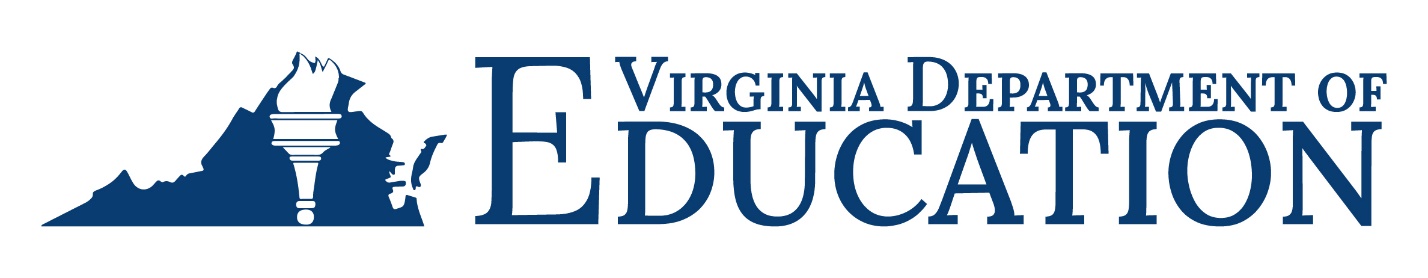 2024-2025 Adult Education Program Due Dates MonthAEFLA/C&I/IELCEGAESLCARace to GEDPIVAJulyAugustSeptemberOctoberQuarterly Reimbursement,Business Services,Program Income, and Match Reports due 10/18/2024Quarterly Reimbursement,Program Income Report due 10/18/2024Expenditure Report or Quarterly Reimbursement due10/18/2024NovemberDecemberJanuaryQuarterly Reimbursement,Business Services,Program Income, and Match Reports due 1/17/2025Quarterly Reimbursement,Program Income Report due 1/17/2025Expenditure Report or Quarterly Reimbursement due1/17/2025FebruaryFirst Reimbursement due 2/14/2025First Reimbursement due 2/14/2025MarchAprilQuarterly Reimbursement,Business Services,Program Income, and Match Reports due 4/18/2025Quarterly Reimbursement,Program Income Report due 4/18/2025Expenditure Report or Quarterly Reimbursement due4/18/2025MayFinal Paper-based Reimbursement due 5/23/2025 Final Paper-based Reimbursement due 5/23/2025JuneFinal OMEGA Reimbursement due 5/30/2025Final Reimbursement due 5/30/2025Final Reimbursement due 5/30/2025JulyBusiness Services, Final Program Income, and Match Reports due 7/18/2025Final Program Income Report due 7/18/2025Final Expenditure Report due 7/18/2025AugustFinal Reimbursement, One-Stop, and Career & Training Services Reports due 8/15/2025